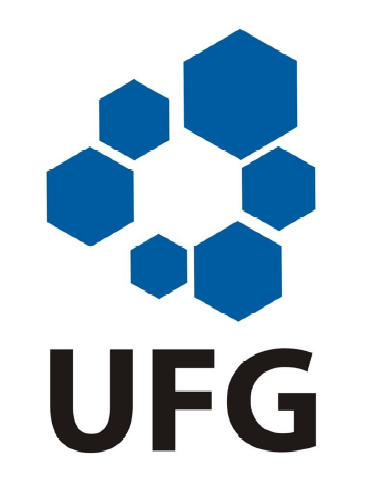 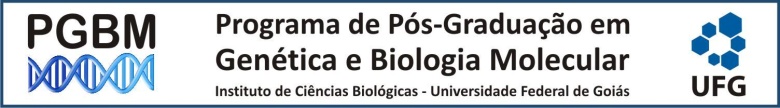 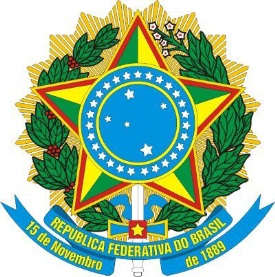 UNIVERSIDADE FEDERAL DE GOIÁSINSTITUTO DE CIÊNCIAS BIOLÓGICASPROGRAMA DE PÓS-GRADUAÇÃO EM GENÉTICA E BIOLOGIA MOLECULARRESOLUÇÃO PGBM No 04	A COORDENADORIA DO PROGRAMA DE PÓS-GRADUAÇÃO EM GENÉTICA E BIOLOGIA MOLECULAR (CAPGBM) DO INSTITUTO DE CIÊNCIAS BIOLÓGICAS DA UNIVERSIDADE FEDERAL DE GOIÁS, reunida em 31 de agosto de 2012, aprovou normas referentes às atividades complementares do Programa de Pós-Graduação em Genética e Biologia Molecular (PGBM). Os seguintes critérios deverão ser utilizados a partir desta data:Art. 1º. O aluno do Programa de Pós-graduação em Genética e Biologia Molecular, de Mestrado e de Doutorado, poderá integralizar até 04 (quatro) créditos em atividades complementares.Parágrafo Único - As atividades complementares deverão ser exercidas e comprovadas durante o período em que o aluno estiver regularmente matriculado no Programa e não poderão substituir disciplinas obrigatórias.Art. 2º. A solicitação para aproveitamento das atividades complementares deverá ser feita pelo estudante com a aquiescência do orientador e encaminhado à Comissão Administrativa do PGBM.Parágrafo Único - O pedido deverá ser feito antes do exame de qualificação (Doutorado) ou da solicitação de defesa da dissertação (Mestrado), devendo estar anexados os documentos comprobatórios da realização das atividades complementares.Art. 3º. Serão consideradas, para efeito de integralização dos créditos, as atividades constantes do Anexo I e as respectivas frações de crédito e máximo de créditos permitidos. § 1º. As atividades listadas no item V (Anexo I) deverão ser previamente aprovadas pelo orientador e pela Comissão Administrativa.§ 2º. Para o cômputo final dos créditos, serão desprezadas as frações.Art. 4º. O julgamento da solicitação e a concessão dos créditos são de responsabilidade da Comissão Administrativa e deverá constar do Histórico Escolar do estudante.Art. 5º. Os casos omissos serão resolvidos pela Comissão Administrativa.ANEXO I - Atividades complementares para integralização dos créditos no PGBMProfa. Dra. Maristela PereiraCoordenadora do Programa de Pós-Graduação emGenética e Biologia MolecularProf. Dr. Clayton Luiz BorgesSubcoordenador do Programa de Pós-Graduaçãoem Genética e Biologia MolecularAtividadesAtividadesEquivalência em créditosMáximo de créditosI – Participação em eventos científicos com apresentação de trabalho, publicado em anais ou similares e do qual o interessado é primeiro autor e esteja inserido em linha de pesquisa do PGBM.Resumo0,201,0I – Participação em eventos científicos com apresentação de trabalho, publicado em anais ou similares e do qual o interessado é primeiro autor e esteja inserido em linha de pesquisa do PGBM.Resumo expandido0,251,0I – Participação em eventos científicos com apresentação de trabalho, publicado em anais ou similares e do qual o interessado é primeiro autor e esteja inserido em linha de pesquisa do PGBM.Trabalho completo0,501,0II – Artigo completo inserido em linha de pesquisa do PGBM, publicado em periódico classificado pelo sistema Qualis – Capes, desde que não faça parte do trabalho final de curso.Periódico Qualis B2, B3 e B42,04,0II – Artigo completo inserido em linha de pesquisa do PGBM, publicado em periódico classificado pelo sistema Qualis – Capes, desde que não faça parte do trabalho final de curso.Periódico Qualis B13,04,0II – Artigo completo inserido em linha de pesquisa do PGBM, publicado em periódico classificado pelo sistema Qualis – Capes, desde que não faça parte do trabalho final de curso.Periódico Qualis A1 e A24,04,0III – Capítulo de livro ou de manual tecnológico de reconhecido mérito na área.Nacional1,04,0III – Capítulo de livro ou de manual tecnológico de reconhecido mérito na área.Internacional2,04,0IV – Livro de reconhecido mérito na área.Autoria/Co-Autoria2,04,0IV – Livro de reconhecido mérito na área.Editoria/Organização1,04,0IV – Livro de reconhecido mérito na área.Tradução1,04,0V – Atividades de monitoria e Estágio de Docência realizados junto a alunos de graduação na UFG.30h1,02,0V – Atividades de monitoria e Estágio de Docência realizados junto a alunos de graduação na UFG.60h2,02,0VI – Patente90h2,02,0VI I– Outras atividades promovidas pelo PGBM.---1,01,0